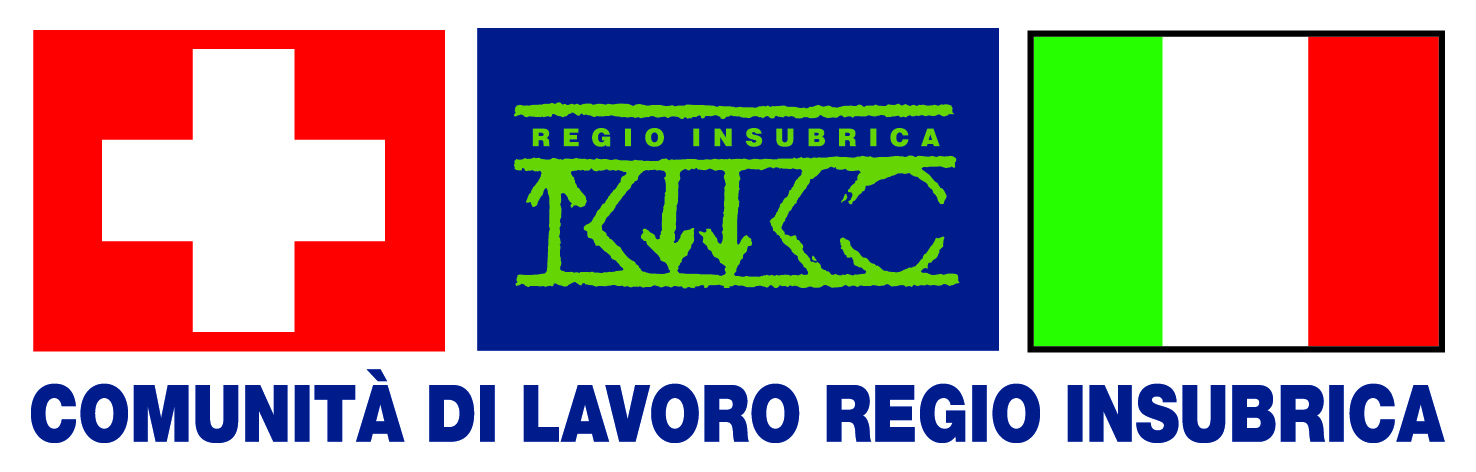 Programma giornata formativa Sabato 30 settembre 2017 Centro Professionale del Verde, Mezzana (Cantone Ticino) ACQUA – Risorsa che unisce   9.30 – 9.50		Benvenuto e introduzione al progetto e alla giornata			Alma Pedretti, Aggiunta Capo-Ufficio Scuole comunali DECS Cantone Ticino			Katia Balemi, Capo-Staff Divisione Ambiente DT Cantone Ticino  9.50 – 10.10	Vita in acqua: habitat e fauna			Giuliana Cavalli, Tecnico naturalista ERSAF per LIFE Gestire 202010.10 – 10.30		Le casette dell’acqua: corretto utilizzo e gestione dell’acqua potabile			Franco Binaghi, Dirigente Settore Ecologia e Ambiente Provincia di Como10.30 – 10.45	Pausa10.45 – 12.30		Acqua: flussi, serbatoi e rubinettiNicolò Osterwalder, docente SM e consulente scuole comunali e medie Cantone TicinoQuanta scienza in un bicchier d’acquaGiovanni Pellegri e Janos Cont, L’ideatorio, Università della Svizzera italianaGiocare con l’acqua – Vivere con l’acquaCristiana Barzaghi, Silvia Antognoli, educatrici ambientali Mystery sull’acqua			Fabio Guarneri, Oliviero Ratti, Fondazione Education 2112.30 – 13.30 		Pausa pranzo13.30 – 16.30		Visite accompagnate / esempi di attività 1. Depuratore Pizzamiglio (Stefano Airaghi, Direttore)2. Rinaturazione Roncaglia (Tiziano Putelli, collaboratore scientifico Ufficio caccia e pesca – Cantone Ticino)